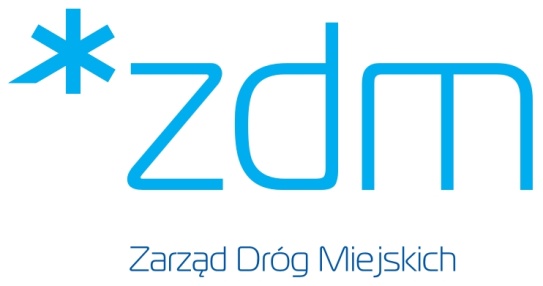 „„Budowa chodnika w ul. Lawendowej w Poznaniu na odcinku od skrzyżowania z ul. Szarotkową do skrzyżowania z ul. Floksową”RAPORT O POSTĘPIE PRACZA OKRES: ……………………….Raport nr …….1. PrzedmowaRaport o Postępie Prac przedstawia postęp robót przy realizacji zadania pn.:
„„Budowa chodnika w ul. Lawendowej w Poznaniu na odcinku od skrzyżowania z ul. Szarotkową do skrzyżowania z ul. Floksową”Zamawiającym jest Miasto Poznań, Zarząd Dróg Miejskich, ul. Wilczak 17, 61-623 Poznań.Wykonawcą robot jest: ……………………………………………………………………………….Umowę z Wykonawcą podpisano w dniu …………….2023.Plac budowy przekazano protokolarnie w dniu …………...2023.Terminem realizacji zamówienia jest …………...2023 (zakończenie przedmiotu umowy).Plan robót przedstawia poniższy harmonogram rzeczowo finansowy z dnia …………..2023:[załącznik graficzny]2. Główne etapy zrealizowane w okresie objętym Raportem.Raport obejmuje okres od ………….2023 do dnia ……….2023.W raportowanym okresie Wykonawca prowadził następujące roboty:………………………………………………..………………………………………………..………………………………………………..…………………………………………………3. Niezgodności z dokumentacją / problemy techniczne / osoby trzecie / BHP :……………………………………………………………………………………………………………………………………………………………………………………………………………………………………………………………………………………………………………………………………………………………………………………………………………….4. Dokumentacja fotograficzna: 